INTRODUCTION :Formation de deux jours (Mai 2021) avec Mmes Clappe et Cuoq de l’IFAS de Tournon Sur Rhône pour acquérir le concept de raisonnement clinique.PNF les 11 (T. Psiuk Infirmière et auteure et Loïc Martin Cadre de Santé, formateur, et auteur) et 13 mai 2022.Sources : L’apprentissage du raisonnement clinique de Thérèse PSIUK, infirmière puis formatrice et directrice IFSI. Aujourd’hui, directrice pédagogique de Césiform, organisme de formation pour les professionnels de santé.Objectifs de la formation PAF :Exploiter cette démarche en appliquant le nouveau référentiel BCP ASSP Promouvoir cette méthodologie aux futurs élèves de BCP ASSP 4 parties :1/ Cas concret d’analyse du raisonnement clinique de 9h30 à 11h2/ Ce qu’il faut retenir du raisonnement clinique de 11h à 11h303/ Documents types à utiliser en  ASSP : 2 CM + documents word en lien, de 11h30 à 12h4/ Atelier de 13h à 14h30 (avec restitution des volontaires)Objectif : Réfléchir à une séance enfants incluant le raisonnement clinique, inscrite dans une séquence pour SASSP selon le nouveau référentielExemples de séances de techniques professionnelles en SASSP de 14h30 à 15h305/ Quizz kahoot de 15h30 à 16h00Matériel nécessaire :Connexion internet (Prezi et Mindview), vidéoprojecteur, ordinateur, disque dur, tableau blanc et feutresPremière partie : Cas concret d’analyse du raisonnement cliniqueVignette clinique : Vous êtes AS en service de médecine. L’IDE vient d’avoir un appel qui annonce l’arrivée de Mr Yade Jérémie, en provenance de Cruseilles, pour une gastroentérite.1/ Indiquer les questions que vous vous posez à cet instant concernant M. Yade ? (Raisonnement par anticipation) 5 min seulsA-t-il encore de la diarrhée ?Vomit-il encore ?Se lève-t-il ?Est-il très fatigué ?Vignette clinique : Mr Yade, veuf, 1,65 m, 60 Kg, 90 ans, arrive couché en ambulance, un haricot en mains, en compagnie de sa fille. Il porte des lunettes. Il se dit fatigué. Son teint est pâle et ses lèvres gercées.2/ Indiquer les questions que vous vous posez à l’arrivée de M. Yade ? (Raisonnement inducto hypothético déductif) 5 min seulsLe haricot est-il pour le mal des transports ou pour la gastro ? Il se dit fatigué, est-ce à cause de la gastro ou y-a-t-il autre chose ? La pâleur et ses lèvres gercées m’évoquent une déshydratation mais  est-ce vraiment ça ?3/ Compléter le tableau de recueil de données suivant à l’aide des informations dont vous disposez. 5 min seulsVignette clinique : Mr Yade vomit encore malgré les antiémétiques prescrits mais n’a plus de diarrhée. (L’anti diarrhéique prescrit par le médecin sera quand même maintenu ce jour). Sa pâleur et ses lèvres gercées sont causées par la déshydratation (test du pli cutané positif). Lorsqu’il se lève, sa tête tourne. Il sera mis au bord du lit assis, au moins 1 fois par jour et une surveillance des constantes est programmée. En attendant, il ne se lève pas seul à cause d’un risque de chute élevé (âge, fatigue, chute de la PA à 8/5 debout), ce qui renforce son sentiment d’être une charge pour tout le monde. Sentiment qu’il avait déjà à son domicile où il bénéficiait d’une aide à la douche 2 fois par semaine.4/  Compléter le tableau suivant afin d’élaborer des hypothèses sur les risques. (Modèle Tri Focal pour différencier les problèmes réels des problèmes potentiels) 5 min seuls5/ Rédiger le projet de soins en complétant les transmissions ciblées suivantes à l’aide des informations dont vous disposez. 15 min seulsDeuxième partie : Ce qu’il faut retenir du raisonnement cliniqueLe raisonnement clinique est le processus de pensée réflexif qui va permettre d’élaborer un projet de soin personnalisé pour une personne donnée dans un contexte et un moment donné et de donner un sens professionnel aux actions soignantes qui seront menées et évaluées.C’est une démarche systématique qui :intègre et met en lien les signes et les symptômes recueillis à partir d’un examen physique et d’une écoute active, permet l’élaboration d’hypothèses de problèmes de santé, de réactions humaines physiques ou comportementaleset se termine par la validation de l’hypothèse la plus probable (=jugement clinique).C’EST UN PROCESSUS INTELLECTUEL QUI ABOUTIT A L’ELABORATION D’UN PROJET DE SOINS PERSONNALISE.Les 3 étapes du raisonnement clinique :1/ Recueil de données :raisonnement par anticipation : les questions que l’on se pose avant l’arrivée du patient raisonnement inducto hypothetico déductif : les questions que l’on se pose à l’arrivée du patienttableau à 4 colonnes : Singularité de la personne, examen physique, écoute active,  symptômes2/ Elaboration d’hypothèses :Modèle tri focal : cadre de référence pour conduire le raisonnement. Il permet de structurer les différents problèmes de santé d’un patient en fonction du jugement clinique. Il différencie les risques et les réactions réelles physiques et psychologiques aux problèmes de santé ainsi que les capacités de la personne.3/ Résolution de problèmes : écriture du raisonnement clinique et du projet de soinsLe projet de soin est donc la résultante de la démarche clinique qui vise la prise en charge globale de la personne et la résolution de ses problèmes : Cibles, données, actions, résultats.La cible peut être :liée à la pathologie : changement de l’état du patient, concernant les données recueillies dans le diagramme de soins.un risque de : complications liées à la pathologie, aux effets secondaires des thérapeutiques, des explorations, des réactions humaines.des réactions humaines : diagnostic infirmier, préoccupation du soigné, comportement, réaction aux soins, évènement inhabituel.Attention, la cible n’est pas un diagnostic médical, un acte de soin, un jugement de valeur ou un besoin, mais un événement significatif pour le patient, UN PROBLEME.Les données : ce que j’ai observéLes actions ou interventions : ce que j’ai faitLes résultats : ce qui a changéDéfinitionsDifférence entre le bas et le haut raisonnement cliniqueSeul le médecin pose le diagnostic médical. Les autres soignants participent au recueil de données.EXEMPLESituation :Un patient âgé de 75 ans dit qu’il a mal à la têteOutils au service du raisonnement clinique« Louis et ses 14 catégories » est un outil visuel, complémentaire des modèles existants. Grâce à son caractère ludique et intuitif, cet outil graphique inédit dédié au raisonnement clinique, a pour objectif de faciliter l’analyse clinique de situations de soins avec simplicité, rapidité et méthode.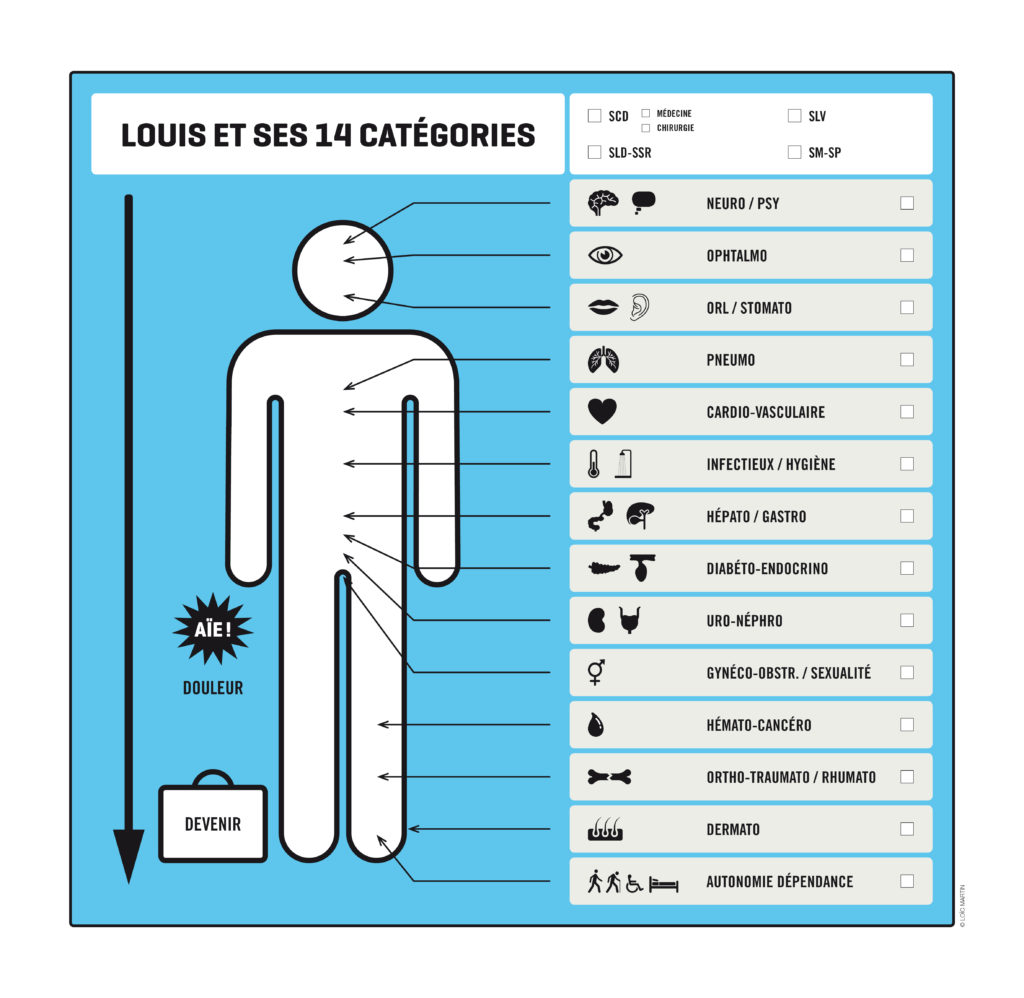 Deux manières d’utiliser LouisL’utilisation de « Louis et ses 14 catégories » facilite la catégorisation et le tri des principales données cliniques recueillies en s’utilisant de deux manières :soit comme un outil de recueil de données, au même titre que le modèle conceptuel des « 14 besoins » de Virginia Henderson ;soit comme une check-list méthodologique permettant d’avoir une vision globale rapide et efficace du patient et des problèmes de santé réels et/ou potentiels avec une lecture méthodique du haut vers le bas (de la catégorie « Neuro/Psy » jusqu’à la catégorie « Autonomie-Dépendance »).Trois temps distincts pour bien l’utiliserTemps 1 – Renseigner le lieu de prise en charge (Service de courte durée, Service de lieu de vie, service de longue durée, service de réanimation, service de suite et de réadaptation, service de maternité, service de pédiatrie).Temps 2 – Comme un outil de recueil de données au même titre que le modèle conceptuel de Virginia HendersonTemps 3 – Comme une check-list méthodologique permettant d’avoir une vision globale rapide et efficace du patient et des problèmes de santé réels et/ou potentiels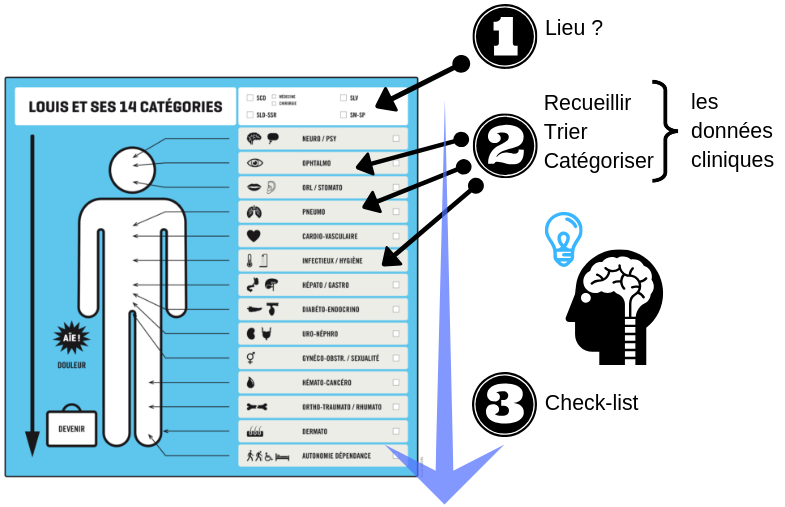 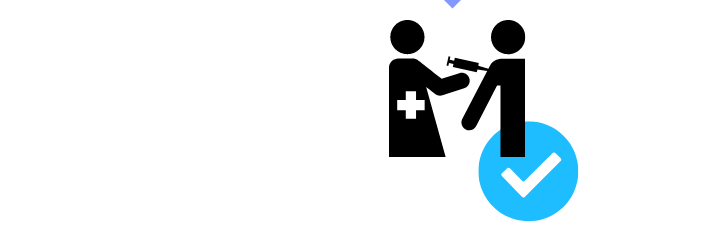 Troisième partie : Une séance d’analyse de contexte professionnel en S ASSPVoir document word Le Change d’un nourrisson en crèche + fiche de séquenceQuatrième partie : Documents types à utiliser en ASSPVoir documents mind view : Présentation d’un contexte professionnel en ASSPAnalyse d’une situation professionnelle en ASSPAcquisition des compétences en ASSPRecueil de donnéesÉlaboration d’hypothèsesProjet de soinsLOUISCinquième partie : Questionnaire interactif KahootSingularité de la personneExamen physiqueEcoute activeIndices / Signes et symptômes de la pathologieDescription physique : 60 Kg1,65 mIMC normalIdentité : Homme90 ansYADE JérémieVeufPèreMotif d'admission : GastroentériteAdresse : Cruseilles ?Ce que j’observe à son arrivée :LunettesLèvres gercéesTeint PâleHaricotCouché Ce qu’exprime la personne :Il se dit fatiguéCe que je connais :DiarrhéeVomissementsFièvreNauséeDouleurs abdominalesFatiguePâleur PREMIER DOMAINE CLINIQUEDEUXIEME DOMAINE CLINIQUETROISIEME DOMAINE CLINIQUEIndices / Signes et symptômes de la pathologieRisques en lien avec la pathologie ou avec le traitementRéactions réelles aux problèmes de santé (physiques ou psychologiques) et capacités de la personneDiarrhéeVomissementsFièvreNauséeDouleurs abdominalesFatiguePâleurRisque de dénutritionRisque de déshydratationRisque de perte de poidsRisque d'affaiblissement Risque d'escarreRisque de décompensationRisque de décèsFatigueLèvres gercées DéshydratationSa fille semble l’aiderIl peut tenir le haricotIl est capable de s’exprimerEst-il capable de se lever ?CIBLEDONNEESACTIONSRESULTATS ATTENDUS ET REELSDiarrhéeN'en a plus depuis un jourTtmt maintenuSurveillance des selles (fréquence, quantité)Surveillance de la prise du ttmtMise en place d'un régime adaptéSurveillance du poidsRetour au transit normalNon reprise de la diarrhéeVomissementsIl vomit encoreSurveillance de la prise du ttmtSurveillance des vomissements (fréquence, quantité)Surveillance du poidsHaricotPosition demi-assiseDiminution voire disparition des vomissementsDéshydratationLèvres gercéesPli cutané positifPâleIl vomit encoreSolliciter et quantifier les apports hydriquesSurveillance des entrées et des sorties (diurèse)Surveillance de la fréquence des vomissementsSurveillance de l'état de conscienceDisparition du pli cutanéRetour à un état normalRisque de chuteTête qui tournePA 8/5FatigueNe se lève pas seulMis au bord du lit assis avec accompagnement 1x/jrSurveillance des constantesSurveillance du repos au litSécuriser l'environnement Mettre à disposition un urinal et un bassinVérifier la proximité de la sonnetteEviter tout risque de chutePerte de l’estime de soiSentiment d'être une charge pour les autresFatiguéNe peut plus se lever seulLe rassurerBienveillanceLe stimulerEcouterValoriser ses effortsFavoriser les échanges avec sa filleGagner en estimeReprendre confiance en soiIncapacité à faire sa toiletteAide à la douche 2x/sem au domicileFatiguéAgéTête qui tourneAide à la toilette Dispositif médical adapté (douche)Retrouver une certaine autonomieMaintien de l'hygiène corporelleSignes et symptômes de la pathologieRisquesRéactions aux problèmes de santéHypothèse (quand le diagnostic n’est pas encore posé : suspicion de…) ou diagnosticIndices / Signes et symptômes de la pathologiePrescriptions médicalesProblèmes et complications potentiels = Risques en lien avec la pathologie ou avec le traitementRisques de réactions humaines physiques et/ou psychologiquesRéactions humaines réelles aux problèmes de santé (physiques ou psychologiques) Facteurs favorisantsCapacités de la personne et de sa familleCIBLEDONNEESACTIONSRESULTATS REELS ET ATTENDUSJour, mois, année, heure, nom, prénom, fonction, signature.Problème du patient, réel ou potentiel, réaction exprimée.Manifestations, ce qu’il se passe.Ce qui doit être fait, ce qui a été fait, ce qu’il reste à faire.Ce qui a changé, résultat immédiat, différé, planifié.Jugement cliniqueJugement cliniqueJugement cliniqueDémarche cliniqueDémarche de soinsPHASE DE REFLEXIONPHASE DE REFLEXIONPHASE D’ACTIONPHASE D’ACTIONDémarche qui utilise le raisonnement clinique et permet d’élaborer un projet de soins personnalisé. C’est le processus d’identification de l’ensemble des problèmes de santé réels et potentiels d’une personne mais aussi de ses capacités, en considérant que pour la personne âgée, il convient de relativiser les problèmes avec le vieillissement. Elle permet de problématiser le tout et de mettre en place des objectifs de soins adaptés.Démarche qui utilise le raisonnement clinique et permet d’élaborer un projet de soins personnalisé. C’est le processus d’identification de l’ensemble des problèmes de santé réels et potentiels d’une personne mais aussi de ses capacités, en considérant que pour la personne âgée, il convient de relativiser les problèmes avec le vieillissement. Elle permet de problématiser le tout et de mettre en place des objectifs de soins adaptés.La démarche de soins est un processus d’adaptation du soin à la personne permettant d’élaborer le projet de soins à partir des hypothèses issues de la démarche clinique. C’est une suite ordonnée d'opérations qui vise à dispenser des soins individualisés, continus et adaptés aux besoins d'une personne.La démarche de soins est un processus d’adaptation du soin à la personne permettant d’élaborer le projet de soins à partir des hypothèses issues de la démarche clinique. C’est une suite ordonnée d'opérations qui vise à dispenser des soins individualisés, continus et adaptés aux besoins d'une personne.BAS RAISONNEMENTHAUT RAISONNEMENTLe malade est passifL’action est la conséquence directe de l’observation et de l’interprétation du soignant.Pas de réflexion.L’observation est activée.Elle est orientée par les hypothèses issues d’un réflexe de questionnement à partir des premiers faits recueillis :Soit par l’observation,Soit par l’écoute du patient.Les connaissances permettent d’orienter l’observation à la recherche de signes précis.CIBLEDONNEESACTIONSRESULTATS ATTENDUSBAS RAISONNEMENTCéphaléesLe patient dit qu’il a mal à la tête après le repas de midi à 13h.Administration d’un antidouleur.QuestionnementQuestionnementQuestionnementQuestionnementHypothèses Syndrome méningé ? Migraine ? Poussée hypertensive ?Syndrome méningé ? Migraine ? Poussée hypertensive ?Syndrome méningé ? Migraine ? Poussée hypertensive ?Recherche de données complémentairesNausées ? Est-il gêné par la lumière ? Acouphènes ? Antécédents d’hyper ou hypo tension ? Depuis combien de temps ? Problème régulier ? Type de douleur ? Localisation ? Est-il cohérent ? Est-il confus ? A-t-il un traitement hypotenseur ?Nausées ? Est-il gêné par la lumière ? Acouphènes ? Antécédents d’hyper ou hypo tension ? Depuis combien de temps ? Problème régulier ? Type de douleur ? Localisation ? Est-il cohérent ? Est-il confus ? A-t-il un traitement hypotenseur ?Nausées ? Est-il gêné par la lumière ? Acouphènes ? Antécédents d’hyper ou hypo tension ? Depuis combien de temps ? Problème régulier ? Type de douleur ? Localisation ? Est-il cohérent ? Est-il confus ? A-t-il un traitement hypotenseur ?HAUT RAISONNEMENTPoussée hypertensiveTA=22/11 (13/8 habituellement)Mal à la tête depuis 30 minutes. Présence de vertiges.Médecin prévenu à 13h15Patient au reposTraitement prescrit et donné à 13h3014h : TA 15/9Disparition des céphalées et des vertiges.